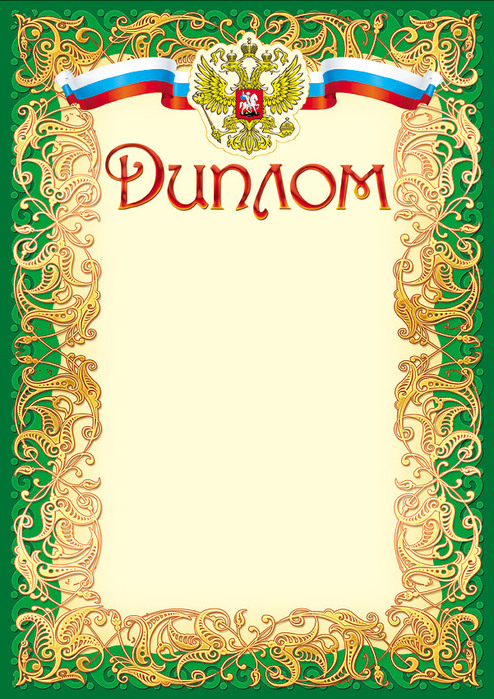 НаграждаетсяФролова Инта БрониславовнаКраевое государственное бюджетное профессиональное образовательное учреждение «Ачинский колледж отраслевых технологий и бизнеса», занявшая II местов общероссийском заочном    конкурсе «Коллекция педагогических идей»в номинации Воспитательный потенциал урока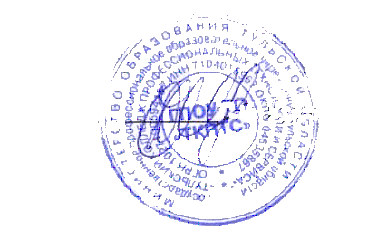                            Директор ГПОУ ТО                            «ТКПТС»                                 С.С. Курдюмов